Publicado en Ciudad de México el 16/08/2017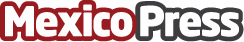 Lo que se tiene que saber al adquirir el Aprendizaje InvertidoEl aprendizaje Invertido es el nuevo método de enseñanza que le permite a los estudiantes aprovechar sus tiempos dentro y fuera del aulaDatos de contacto:Mauricio RosalesNota de prensa publicada en: https://www.mexicopress.com.mx/lo-que-se-tiene-que-saber-al-adquirir-el Categorías: Telecomunicaciones Educación http://www.mexicopress.com.mx